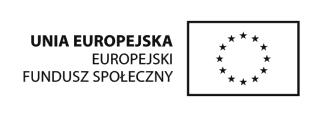 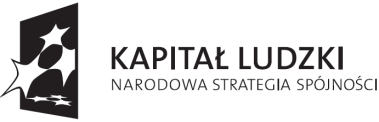 Załącznik nr 3 	LISTA UCZNIÓW I UCZENNIC ZAKWALIFIKOWANYCH DO PROJEKTU pn. „Indywidualizacja procesu nauczania i wychowania uczniów klas I-III 
szkół podstawowych  w Gminie Gorzyce”  w Szkole Podstawowej………………………….....……………...……… , dnia ……………………                          ……………………………..………………( Podpis Dyrektora Szkoły)Lp.Imię i nazwiskoRodzaj formy wsparciaPESELKlasa